                                                                                              ПРОЄКТ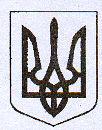                                                 У К Р А Ї Н А  Жовківська міська рада   Львівського району Львівської області ВИКОНАВЧИЙ  КОМІТЕТ                                                     РІШЕННЯвід  ____________________        №	           м. ЖовкваПро розміщення пунктів продажу хвойних дерев до Новорічних та Різдвяних свят на Жовківській територіальній громадіВідповідно до вимог Закону України «Про охорону навколишнього природного середовища», Закону України «Про рослинний світ», керуючись  статтею 30 Закону України «Про місцеве самоврядування в Україні», пунктом 16 Правил роботи дрібнороздрібної торгівельної мережі, затверджених наказом Міністерства зовнішніх економічних зв’язків і торгівлі України від 08.07.1996       № 369, виконком Жовківської міської ради                                                    В И Р І Ш И В:Затвердити перелік вулиць на яких дозволено розміщувати пункти з реалізації хвойних дерев з 15 грудня 2021 року по 15 січня 2022 року, а саме:- Львівська область, Львівський район, місто Жовква, площа Коновальця, 8;- Львівська область, Львівський район, місто Жовква, вулиця Т. Шевченка, 7.Продаж хвойних дерев, у вказаних місцях, дозволяється з обов’язковим маркуванням, яке міститиме індивідуальний номер та відповідний йому штрих-код, внесений до єдиної системи електронного обліку деревини.Контроль за виконанням рішення покласти на заступника міського голови Жовківської міської ради Колієвича А.І.   Міський голова                                                           Олег ВОЛЬСЬКИЙ